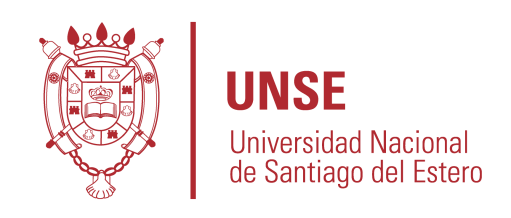 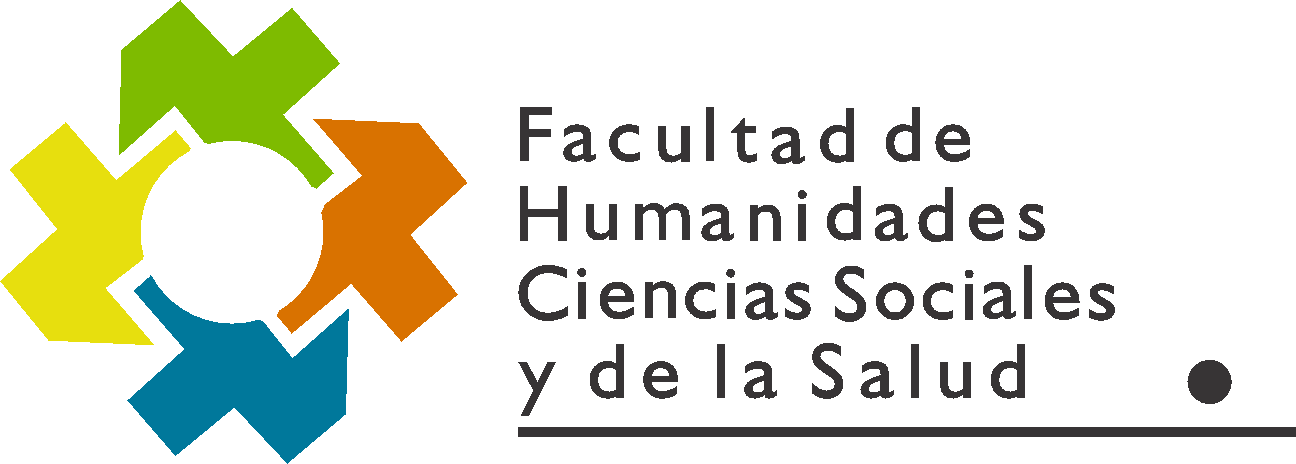                                                                                                 Santiago del Estero, 08 de septiembre de 2020.-RESOLUCION CD FHCSyS Nº 47/2020VISTO:		              El CUDAP Expte. Nº 1565/2020,  iniciado por  de  de Licenciatura en Historia de  de Humanidades, Ciencias Sociales y de , Mg Adriana MEDINA y;CONSIDERANDO:			Que mediante el mismo solicita actualización del monto de honorarios para el personal de la Carrera d Licenciatura en Historia, teniendo en cuenta el índice inflacionario de los últimos años.			                                      Que  FHCSyS Nº 90/2019 expresa: “Aprobar el incremento de honorarios de  de Licenciatura en Historia, gestionado por , Mg. Adriana Medina, para las Sedes: Santiago del Estero y Jujuy”. 			Que  de Administración de esta Unidad Académica, CP Carla FERREYRA  informa que, del análisis de la situación financiera y presupuestaria a la fecha y  teniendo en cuenta un criterio de prudencia respecto al devengamiento de los ingresos, se recomienda aprobar el pedido solicitado por  de carrera.			Que, se aclara que dicha modificación, no afecta  la cuota pactada en $800, desde el inicio de la cohorte 2017.			Que  de Licenciatura en Historia recibe actualmente ingresos de dos cohortes en curso: Sedes Santiago del Estero y San Salvador de Jujuy			Que en Reunión Extraordinaria Virtual de fecha 08 de septiembre de 2020, el Honorable Consejo Directivo analizó la solicitud y resolvió, por unanimidad, aprobar el incremento de honorarios para el personal de  de Licenciatura en Historia.			Por ello;			EL HONORABLE CONSEJO DIRECTIVO DE  HUMANIDADES, CIENCIAS SOCIALES Y DE , EN REUNION EXTRAORDINARIA VIRTUALRESUELVEARTÍCULO 1º.- Aprobar el incremento de honorarios de  de Licenciatura en Historia, gestionado por , Mg. Adriana Medina, de acuerdo con los considerandos expresados en la presente Resolución y que como ANEXO forma parte de la presente medida.ARTICULO 2º.- Hacer saber. Notificar y dar copia a  de  de Licenciatura en Historia, Mg. Adriana Medina y a  de Administración de , CPN Carla Ferreyra. Cumplido, archivar. GM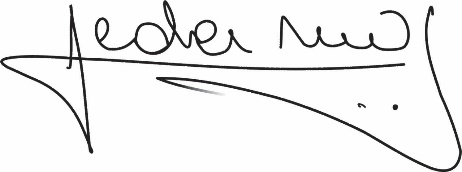 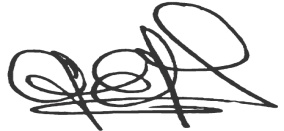     Lic. .Graciela Ferreira Soraire                                            Lic.  Hugo Marcelino Ledesma              Secretaria del Consejo Directivo                                                        Decano FHCSyS       FHCSyS UNSE                                                                                     UNSEANEXO RES. CD FHCSyS Nº 47/2020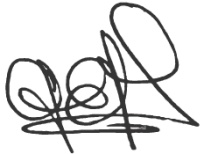 Lic. .Graciela Ferreira Soraire                                                        Lic.  Hugo Marcelino Ledesma               Secretaria del Consejo Directivo                                                        Decano FHCSyS       FHCSyS UNSE                                                                                     UNSEHonorarios            Montos Aprobados ($)Coordinación $16.500,00Profesor Tutor $  8.400,00Administrativo $10.500,00Docentes $12.600,00